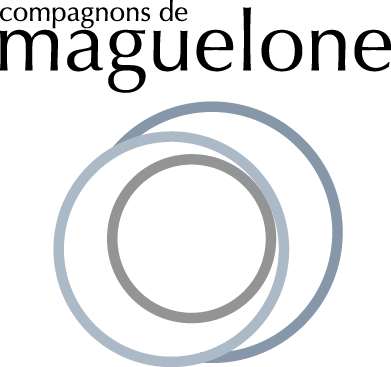 Offre d’emploi : Moniteur d’atelier Polyvalent (H/F)Contexte :Avec bientôt 50 ans d'expertise dans le handicap, notre Association gère actuellement un ESAT et des foyers d’hébergement pour travailleurs en situation de handicap au cœur d’un Domaine patrimonial et viticole de 30 hectares, dont 17 hectares de vignes cultivés en approche bio. Notre philosophie est résolument orientée vers une approche d'inclusion professionnelle et sociale par le travail des personnes accompagnées.Description du poste :Dans le cadre d'un remplacement, notre ESAT recrute un Moniteur d’Atelier polyvalent (H/F) sur des activités telles que la métallurgie, les espaces verts ou la viticulture.Poste à pourvoir immédiatement Missions :Assurer la réalisation des différentes fabrications et chantiers prévusAccompagner les travailleurs en situation de handicap au poste de travail (bilan d’atelier, suivi des Projets Personnalisés, suivi au quotidien…)Respecter les exigences des clients en termes de délais, qualité, confidentialité sur les travaux et chantiers confiésParticiper à la vie de l’institution et contribuer au cadre médico-socialActivités principales :Organiser le travail de l’atelier ou des chantiers en fonction des délais des clients, des ressources matériels et humaines disponiblesOrdonnancer et répartir le travail en fonction des opérations à réaliser et des compétences des travailleursAssurer le contrôle des quantités et de la qualité de la production avant expéditionAccompagner les travailleurs dans l’accomplissement de leurs tâches au quotidienRespecter et faire respecter le règlement de fonctionnement de l’établissement et la charte des droits et des libertésParticiper à la performance économique et sociale de l’institution et à l’efficacité du fonctionnement de son activité et à améliorer le système qualité (veiller à la sécurité, l’hygiène, participer aux réunions d’informations…)Profil recherché :Certificat d’aptitude de moniteur atelier souhaitéExpérience significative dans l’accompagnement de travailleur en situation de handicap au travail Maîtrise de l’outil informatique :  Windows et Pack office (Outlook, Excel, Word)Informations complémentairesDurée hebdomadaire de travail : 35H00	CCN 51 / Salaire et rémunération selon profilPermis B exigé / CACES souhaitéCV + lettre de motivation à envoyer à recrutemen@cdm34.org